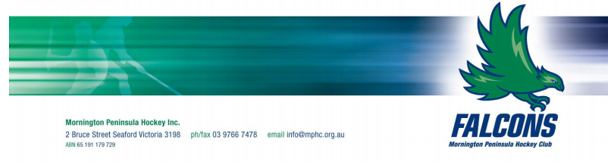   COMMITTEE POSITIONS 2021 SEASON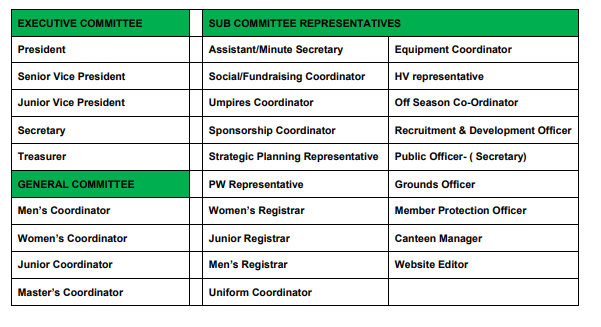 NOMINATION FOR 2021 MPHC COMMITTEE POSITIONFirst name:Surname:Committee Position:Committee Position:Nominee’s phone number:Nominee’s phone number:Nominee’s email address:Nominee’s email address:Nominator signature(Please also print name)                                                         PH: Nominator signature(Please also print name)                                                         PH: Seconder signature(Please also print name)                                                         PH:Seconder signature(Please also print name)                                                         PH:Date of Nomination:                                                                Date of Nomination:                                                                Does Nominee know they have been nominated:             YES                    NO Does Nominee know they have been nominated:             YES                    NO Please forward nomination to secretary@mphc.org.au  before 5pm on 31 August 2020Please forward nomination to secretary@mphc.org.au  before 5pm on 31 August 2020